重 庆 大 学 部 门 文 件关于选拔研究生兼职辅导员的通知各学院：为深入学习贯彻习近平总书记关于做好高校思政工作系列的重要论述，全面贯彻落实全国教育大会和全国高校思想政治工作会议精神，积极推进“三全育人”综合改革，加强研究生人才培养，结合我校实际情况，现将选拔研究生兼职辅导员的相关事宜通知如下：一、选拔对象重庆大学在读全日制非定向优秀研究生，或已经获得重庆大学研究生录取资格的学生（从研究生入学起履职），计划选拔90名。二、选聘条件1.政治素质过硬，需为中共正式党员或预备党员，获得所在学院党委推荐。2.学习科研能力强，学习成绩好，有充足时间参与育人实践工作，获得研究生导师同意。3.综合素质高，具备担任辅导员工作的基本素养。4.无违反校规校纪和国家法律法规记录。5.原则上选聘本学院或本学部学生。三、岗位要求（一）基本要求工作时间为2-3年，带100-150名学生。（二）主要工作职责1.思想理论教育和价值引领。引导学生深入学习习近平新时代中国特色社会主义思想，深入开展中国特色社会主义、中国梦宣传教育和社会主义核心价值观教育，帮助学生不断坚定中国特色社会主义道路自信、理论自信、制度自信、文化自信，牢固树立正确的世界观、人生观、价值观。掌握学生思想行为特点及思想政治状况，有针对性地帮助学生处理好思想认识、价值取向、学习生活、择业交友等方面的具体问题。2.党团和班级建设。开展学生骨干的遴选、培养、激励工作，开展学生入党积极分子培养教育工作，开展学生党员发展和教育管理服务工作，指导学生党支部和班团组织建设。3.学风建设。熟悉了解学生所学专业的基本情况，激发学生学习兴趣，引导学生养成良好的学习习惯，掌握正确的学习方法。指导学生开展课外科技学术实践活动，营造浓厚学习氛围。4.学生日常事务管理。开展入学教育、毕业生教育及相关管理和服务工作。组织开展学生军事训练。组织评选各类奖学金、助学金。指导学生办理助学贷款。组织学生开展勤工俭学活动，做好学生困难帮扶。为学生提供生活指导，促进学生和谐相处、互帮互助。5.心理健康教育与咨询工作。协助学校心理健康教育机构开展心理健康教育，对学生心理问题进行初步排查和疏导，组织开展心理健康知识普及宣传活动，培育学生理性平和、乐观向上的健康心态。6.网络思想政治教育。运用新媒体新技术，推动思想政治工作传统优势与信息技术高度融合。构建网络思想政治教育重要阵地，积极传播先进文化。加强学生网络素养教育，积极培养校园好网民，引导学生创作网络文化作品，弘扬主旋律，传播正能量。创新工作路径，加强与学生的网上互动交流，运用网络新媒体对学生开展思想引领、学习指导、生活辅导、心理咨询等。7.校园危机事件应对。组织开展基本安全教育。参与学校、院（系）危机事件工作预案制定和执行。对校园危机事件进行初步处理，稳定局面控制事态发展，及时掌握危机事件信息并按程序上报。参与危机事件后期应对及总结研究分析。8.就业创业服务工作。组织学生参与职业生涯规划及就业创业教育、培训、实践活动，提供就业创业相关服务，注重引导学生树立正确的就业观，择业观，培养学生的创新创业意识和能力。9.理论和实践研究。努力学习思想政治教育的基本理论和相关学科知识，参加相关学科领域学术交流活动，参与校内外思想政治教育课题或项目研究。四、人员经费经费发放标准：硕士研究生2000元/月，博士研究生2500元/月，按12个月发放，其中，80%按月发放，剩下20%年末考核后发放。年末考核分优秀、合格、不合格3个等级。评为优秀等级（不超过研究生兼职辅导员总数的15%）和合格等级，补助按上述规定的标准发放；评为不合格等级的，不发放剩余补助，予以解聘。五、人员选拔1.各学院在学院网站公布研究生兼职辅导员选拔通知。2.学院成立选拔小组，由分管学生工作的学院负责人任组长，按照选拔辅导员的基本要求，组织实施选拔工作。3.学院应根据报名人员的思想政治素质、学习成绩以及从事学生工作情况等方面综合选拔。4.学院党委通过谈话、征求意见、函询等方式对选拔人员进行多方面思想政治状况考察，并给出书面的综合考察意见。5.经学院党政联席会讨论，确定本学院研究生兼职辅导员推荐名单，在学院网站公示3天无异议后报送学校。6.学校综合审定后在网站公示3天，无异议后确认名单。六、材料报送1.学院将通过学院选拔人员的《重庆大学2019年研究生兼职辅导员报名表》《重庆大学2019年研究生兼职辅导员汇总表》于2019年4月17日前将电子版通过邮箱发送到学工部思政科邮箱szk@cqu.edu.cn。2.学院签字盖章的报名表、汇总表以及成绩单等附件材料于2019年4月17日前报送至学工部思政科106办公室。各学院根据通知精神面向相关学生宣讲、答疑、接受申报，开展选拔工作。学工部咨询电话：023-65102643E-mail：szk@cqu.edu.cn附件：1.重庆大学2019年研究生兼职辅导员分配计划2.重庆大学2019年研究生兼职辅导员报名表3.重庆大学2019年研究生兼职辅导员汇总表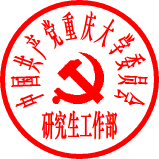 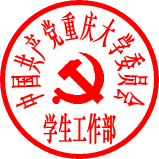 党委学生工作部          党委研究生工作部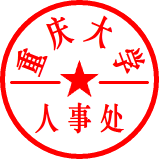 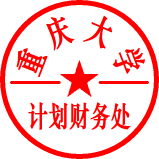 人事处                  计划财务处                     2019年4月1日附件1重庆大学2019年研究生兼职辅导员分配计划附件2重庆大学2019年研究生兼职辅导员报名表附件3重庆大学2019年研究生兼职辅导员汇总表学院（盖章）：                                                                           负责人签字：序号学院名称分配数量1外国语学院12艺术学院13美视电影学院14弘深学院15博雅学院16公共管理学院37经济与工商管理学院98新闻学院19法学院110马克思主义学院111数学与统计学院112物理学院113化学化工学院114生物工程学院315药学院116电气工程学院717机械工程学院618能源与动力工程学院319资源及环境科学学院120材料科学与工程学院721航空航天学院122汽车工程学院123重庆大学-辛辛那提大学联合学院124建筑城规学院325土木工程学院626城市建设与环境工程学院727建设管理与房地产学院328光电工程学院329微电子与通信工程学院630计算机学院631自动化学院132大数据与软件学院1合计合计90姓  名性别出生年月出生年月贴照片处研究生攻读期间所在学院、年级及专业研究生攻读期间所在学院、年级及专业研究生攻读期间所在学院、年级及专业研究生攻读期间所在学院、年级及专业贴照片处政治面貌政治面貌导师姓名导师姓名贴照片处联系电话联系电话现住地址现住地址贴照片处学习经历（从高中起）学习经历（从高中起）培训和社会实践经历（从大学起）培训和社会实践经历（从大学起）获奖情况（从大学起）获奖情况（从大学起）大学期间论文、项目情况（限报3项）大学期间论文、项目情况（限报3项）导师意见导师意见签名：                日期：签名：                日期：签名：                日期：签名：                日期：签名：                日期：签名：                日期：签名：                日期：学院党委意见学院党委意见  经学院党政联席会研究决定，同意推荐该同学担任本学院研究生兼职辅导员。   负责人签字：                 盖章：               日期：  经学院党政联席会研究决定，同意推荐该同学担任本学院研究生兼职辅导员。   负责人签字：                 盖章：               日期：  经学院党政联席会研究决定，同意推荐该同学担任本学院研究生兼职辅导员。   负责人签字：                 盖章：               日期：  经学院党政联席会研究决定，同意推荐该同学担任本学院研究生兼职辅导员。   负责人签字：                 盖章：               日期：  经学院党政联席会研究决定，同意推荐该同学担任本学院研究生兼职辅导员。   负责人签字：                 盖章：               日期：  经学院党政联席会研究决定，同意推荐该同学担任本学院研究生兼职辅导员。   负责人签字：                 盖章：               日期：  经学院党政联席会研究决定，同意推荐该同学担任本学院研究生兼职辅导员。   负责人签字：                 盖章：               日期：学校意见学校意见   负责人签字：                 盖章：               日期：   负责人签字：                 盖章：               日期：   负责人签字：                 盖章：               日期：   负责人签字：                 盖章：               日期：   负责人签字：                 盖章：               日期：   负责人签字：                 盖章：               日期：   负责人签字：                 盖章：               日期：序号姓名性别出生年月政治面貌身份（硕士/博士）本科毕业院校研究生攻读期间所在学院研究生攻读期间所在年级及专业联系电话备注1XXX女1995.01中共党员/预备党员硕士XXXXXX2016级建环专业XXX（例）2XXX男1996.07中共党员/预备党员博士XXXXXX2018级建环专业XXX（例）